Milán, Venecia, Florencia, RomaDuración: 9 días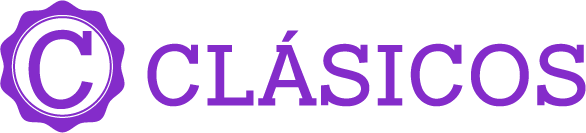 Salidas: domingo a marzo 2022Día 1 domingo. México – Milán. Presentación en el aeropuerto a la hora indicada para embarcar en avión con destino Milán. Noche a bordo. Día 2 lunes. Milán.Llegada a Milán y asistencia en el aeropuerto. Traslado al hotel. Tiempo libre. Cena (opción 2 y 3) y alojamiento. Día 3 martes. Milán – Verona – Venecia Desayuno. Tiempo libre durante el cual podrá visitar la Galería Víctor Manuel; “Il Duomo” (la Catedral gótica más grande de Italia); el Castillo Sforza, etc.  Almuerzo (opción 3). Salida hacia Verona, la ciudad de Romeo y Julieta. Verona está construida, casi por completo, con el mármol rosa y blanco característico de la región, que tiene un especial matiz rosado y da la sensación de que el sol se está poniendo perpetuamente. Tiempo libre para visitar la casa de Julieta, una compacta casona medieval con su típico balcón, situada cerca de Piazza Erbe. Continuación del viaje hasta Venecia, un centenar de islas conectadas, como si se tratase de una fabulosa cadena genética, por docenas de puentes que nos llevarán de una maravilla a otra. Cena (opción 1, 2 y 3) y alojamiento. Día 4 miércoles. Venecia. Desayuno. Por la mañana, traslado hacia la Plaza de San Marcos. Efectuaremos un recorrido en barco por la laguna y las bellas islas venecianas disfrutando de bellísimas vistas de Venecia ciudad única en el mundo y de las islas de Murano y Lido. Empezaremos nuestra visita panorámica (incluida) por la impresionante Plaza de San Marcos, que reúne arte griego, medieval, bizantino y veneciano, formando un maravilloso conjunto arquitectónico con la Basílica de San Marcos, la Torre del Reloj, el puente de los Suspiros, Campanille y Palacio Ducal. Visita a una fábrica de cristal de Murano. Almuerzo (3). Tiempo libre. Posibilidad de realizar un paseo en góndola por los típicos canales venecianos. Regreso en barco privado y bus al hotel. Cena (1, 2 y 3) y alojamiento.Día 5 jueves. Venecia – Padua – Florencia.Desayuno. Salida hacia Padua, ciudad universitaria, donde destaca su magnífica Plaza Prato de la Valle y su Basílica de San Antonio, comenzada en 1232 y terminada en el siglo siguiente. Custodia los restos del veneradísimo San Antonio de Padua. La iglesia es un compendio de estilos: románico–gótico en la fachada y el ábside y oriental–islámico en las grandes cúpulas. Continuación del viaje hacia Florencia, cuna y centro del Renacimiento. Almuerzo (opción 3). Visita panorámica de la ciudad (incluida para todas las opciones); tras los pasos le Leonardo y Miguel Ángel, nos acercaremos a conocer las claves del Renacimiento. En la Catedral de Santa Mª de las Flores, contemplaremos su magnífica cúpula del arquitecto Brunelleschi. Visitaremos también la Plaza de la Signaría, el Palacio de Gobierno de los Medici y el Campanille de Giotto. Resto del día libre. Los que lo deseen, tendrán la oportunidad de visitar la Academia, donde podrá contemplar el famoso “David” de Miguel Ángel y otras obras maestras. Cena (2 y 3). y alojamiento. Día 6 viernes. Florencia – Asís – Roma.Desayuno. Salida hacia Asís. Visitaremos la Basílica de San Francisco, el más bello de todos sus templos, con frescos de Cimabue y Giotto y los pintores de la escuela florentina. Continuación del viaje hasta Roma. Almuerzo (opción 2 y 3). Presentamos la capital del Tiber con una visita panorámica (incluida para todas las opciones) en autobús al corazón de la Roma antigua, conociendo la Isla Tiberina y el Trastévere, las colinas del Aventino y la colina del Palatino, esta última contiene los más antiguos recuerdos de Roma: la belleza de este lugar, con restos arqueológicos, la riqueza de su vegetación y sus maravillosas vistas hacen de él uno de los más hermosos lugares de la ciudad. Asimismo, podremos admirar también el Coliseo, el Circo Máximo, o el Arco de Triunfo de Constantino, del año 315 d.C y la Plaza de Venecia. También disfrutaremos de las vistas del Foro Romano, el que fuera centro político, religioso y comercial de la antigua Roma. Por la tarde, tenemos incluida la visita de la Roma barroca (2 y 3): Fontana de Trevi, Panteón y la espectacular Plaza Navona. Cena (opción 3) y alojamiento. Día 7 sábado. Roma.Desayuno. Hoy ofrecemos una visita interesantísima a los Museos Vaticanos, Capilla Sixtina y el interior de la Basílica de San Pedro (2 y 3). Comenzamos visitando los Museos Vaticanos (antiguos palacios papales), el gran patio de la Piña, la sala de la Cruz, la Galería de los Candelabros, la de los tapices, la de los mapas, la sala Sobiesky y de la Inmaculada y al final entraremos en la Capilla Sixtina. A continuación, pasaremos a la Basílica de San Pedro; de ella destaca imponente su cúpula, obra maestra de Miguel Ángel. En su interior se conservan importantes tesoros, entre ellos “La Piedad” de Miguel Ángel, el “Baldaquino” de Bernini, situado encima de la tumba de San Pedro, en bronce dorado, y los monumentos fúnebres de los papas. Terminaremos en la magnífica Plaza de San Pedro, la Columnata de la misma, una de las más grandes del mundo, es de Bernini. Almuerzo (2 y 3). Resto del día, libre durante el cual tendrá oportunidad de visitar por su cuenta las Basílicas Mayores, Catacumbas y Santa María la Mayor. Resto del día libre. Cena (3) y alojamiento. Día 8 domingo. Roma (excursión a Nápoles y Capri). Desayuno. Preciosa excursión de todo el día a Nápoles y Capri (2 y 3). Salida por la mañana en autocar hacia Nápoles. Una visita panorámica de la Bahía es un espectáculo inolvidable. Existe la posibilidad de visitar también Pompeya (opcional). Visita de las ruinas consideradas entre las más importantes y completas del mundo. Con el guía local visitaremos los restos de esta ciudad romana, sepultada por el volcán Vesubio el 24 de agosto del año 79 después de Cristo. En Nápoles tomaremos el barco que nos llevará a la isla de Capri. Paseo por Capri y tiempo libre para visitar los magníficos jardines de Augusto. A continuación, almuerzo (2 y 3). Por la tarde tiempo libre para recorrer sus calles, las joyerías y la famosa Piazzetta. Al final de la tarde regresaremos a Roma. Cena (3) y alojamiento. Día 9 lunes. Roma – México.  Desayuno. A la hora que se indique, traslado al aeropuerto. Fin del viaje y de nuestros servicios.INCLUYE:Traslados: aeropuerto–hotel–aeropuerto en Italia (1). (aplica llegando a los aeropuertos principales, consultar).Comidas y visitas incluidas (consultar). Guía correo y asistencia desde el primer momento de llegada a Italia hasta el final. Autopullman para el recorrido dentro de Italia con wifi gratis.Estancia en hoteles indicados o similares. Auriculares incluidos del 3º al 8º día inclusive. Tasas de alojamiento en Italia. Seguro de viaje.NO INCLUYE:Vuelos internacionales y domésticos. Tasas de estancia.Paquete media pensiónActividades y alimentos marcados cómo opcionales. Propinas. OPCIÓN 1: alojamiento con desayuno más 2 cenas. OPCIÓN 2: media pensión y las visitas incluidas en la opción 1OPCIÓN 3: pensión completa (todas las visitas incluidas) NOTA:Tarifas por persona en USD, sujetas a disponibilidad al momento de reservar y cotizadas en categoría estándarEs responsabilidad del pasajero contar con la documentación necesaria para su viaje (el pasaporte debe tener una vigencia de + de 6 meses).En caso de que hubiera alguna alteración en la llegada o salida de los vuelos internaciones y los clientes perdieran alguna (S) visitas; Travel Shop no devolverá el importe de las mismas. En caso de querer realizarlas tendrán un costo adicional y están sujetas a confirmación.Consultar condiciones de cancelación y más con un asesor de Operadora Travel Shop.Las salidas entre el 7 de junio y el 6 de Julio pueden alterar el alojamiento en Roma por la celebración de la Eurocopa de futbol. Las salidas del 14 y 21 de junio debido a la celebración del Pitti Uomo pueden alterar el alojamiento en Florencia.Las salidas del 30 de agosto al 6 de septiembre coinciden con el Gran premio de Monza, por lo tanto, puede verse alterado el alojamiento en Milán. Cuando no se pueda visitar Capri será sustituido por Sorrento. • El orden de las visitas / itinerario podrá ser modificado, respetando el contenido de las mismasEXCEPTO SALIDAS: 28/03, 25/04, 31/10, 7/11, 14/11, 5-12/12, 2-9/1, 23/1, 6-13/2 y 6/3HOTELES PREVISTOS O SIMILARESHOTELES PREVISTOS O SIMILARESHOTELES PREVISTOS O SIMILARESCIUDADHOTELCATMILÁNC. JOLNDA / CENTURYPVENECIAVIILLA FIORITA / BASE HOTELPFLORENCIAIH FIRENZE BUSINESS / THE GATE P*H. CROCE DI MALTA / PALAZZO RICASOLIPROMAFLEMING / MANTEGNA PHOTEL CICERONE / GRN H. GENOVAP*CITY CENTER*CITY CENTER*CITY CENTERTARIFAS TERRESTRESTARIFAS TERRESTRESTARIFAS TERRESTRESHAB. DBL4*4* (centro)OPCIÓN 19251020OPCIÓN 211601245OPCIÓN 312951405SUPL.  HAB INDIVIDUAL385495T. MEDIA85130T. ALTA145350SALIDAS DOMINGOSALIDAS DOMINGO21 DE MARZO 2021 A 13 DE MARZO DE 202221 DE MARZO 2021 A 13 DE MARZO DE 2022T. BAJA17 OCT 2021 A 13 MARZO 2022.T. MEDIA04 JULIO A 28 AGOSTO 20211T. ALTA21 MARZO A 3 JULIO 202129 AGOSTO A 16 OCTUBRE 2021